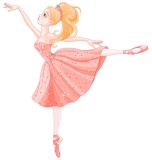 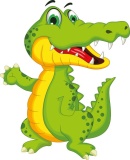 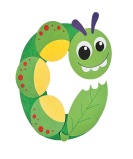 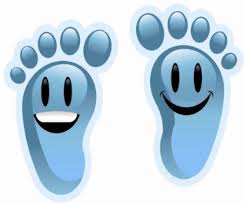 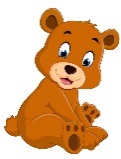 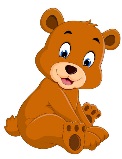 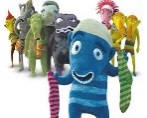 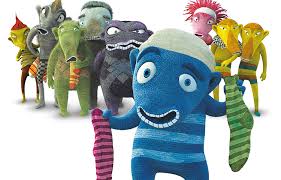 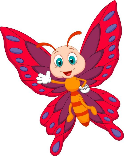 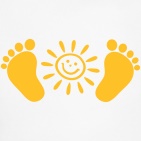 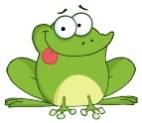 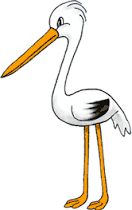 PondelokUtorokStredaŠtvrtokPiatokSobotaNedeľa